Informal open-ended consultation of the Committee on Sustainable Energy: Pathways to Sustainable Energy and implications for UNECE work on sustainable energyGeneva, Palais des Nations, Salle VIII, 16 May 2019, 10.00-17.30Two workshops on Pathways to Sustainable Energy precede the meeting: Stakeholder consultation and regional considerations14-15 May 2019, S4, Palais des Nations, 10.00-18.00Energy plays a vital role as an enabler for improving quality of life and underpins other sectors such as climate, water, health, and infrastructure. The complexity of the energy equation is one of the reasons that the Committee on Sustainable Energy (the Committee) decided that the challenges of the 2030 Agenda for Sustainable Development (2030 Agenda) are best met through the integrative nexus activities that “energy for sustainable development” offers.UNECE is now exploring alternative pathways countries might consider for achieving their national targets while contributing to global and regional objectives. To this end, the flagship project “Pathways to Sustainable Energy” is an important vehicle for understanding the gaps that exist in meeting the energy-related objectives of the 2030 Agenda and the opportunities available to close the gaps. It will also allow countries to understand and appreciate the choices that other countries have. The expectation is that improved understanding may set the stage for strengthened commitments and pursuit of real action. The 27th session was organised to set in motion a consultation with the Committee to sharpen the structure of the Committee’s work in response to shifting needs and to explore potential partnerships for enhanced capacity building and sharing of experiences.  There will be a segment dedicated to a focus on Eastern Europe, the Caucasus, Central Asia and other interested subregions. The Committee will be invited to rethink its procedures, structures, and activities to deliver more compelling outcomes. These reflections will be informed by the results of this informal, open-ended consultation process and must align with the ongoing United Nations reform process.The Committee is well placed to develop strategic responses to achieve a low-carbon world based on strong international cooperation and a scaling up of countries’ combined ambition beyond current pledges. The Committee sees itself as a platform that drives towards action at a national and community levels. It seeks ways to reinforce this role in the future. The starting point will be the high-level policy dialogue planned for the 28th session about how the countries of the UNECE region can make commensurate efforts to attain energy for sustainable development. The meeting will feature inputs from the six subsidiary bodies of the Committee. The results from the preceding workshop on “Pathways to Sustainable Energy” will inform the discussions and is offered to those experts interested in knowing more about models and approach. The workshop targets some twenty international energy experts with a focus on the subregional context and capacity building.Please register for better planning.Tuesday, 14 May 2019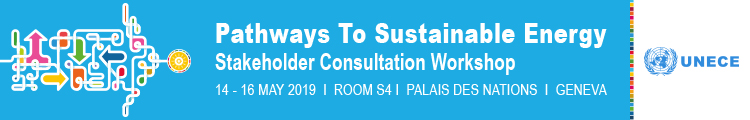 Sustainable Energy Scenarios, Key Messages and Policy Recommendations * Note: Please see the last pageWednesday, 15 May 2019*List of Expert Group Focal Points – Pathways to Sustainable Energy Project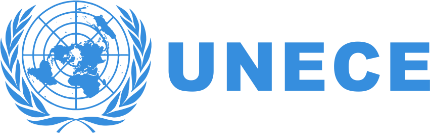 TIMESUBJECTSPEAKER / MODERATOR10.00-10.30OPENING & INTRODUCTIONModeration: Presentation: Status and Challenges to Achieve Sustainable Energy in the UNECE RegionUNECE10.30-13.00KEY MESSAGESPresentation: Results for Policy and Technology Scenarios: MESSAGEH.-Holger Rogner,IIASAPresentation: Results for Policy and Technology Scenarios: GCAMQ&A on models results and assumptionsAllModerated by UNECE13.00-13.30Lunch13.30-15.00OPTIONS TO ACHIEVE SUSTAINABLE ENERGY13.30Presentation: Technology options and their assessment across the technology scenarios Q&A / DiscussionAll15.00-16.30CONCEPTUALIZING AN EARLY-WARNING SYSTEM15.00Presentation: Developing an Early-Warning System as a Scenario and Policy Planning ToolQ&A / Discussion Sascha Lehmann, Fraunhofer16.30-18.00FROM KEY MESSAGES TO POLICY RECOMMENDATIONSDevelop discussion around:Trade-offsNexusGapsPhase 2Questions and discussionAll19.00Joint self-paid dinner for those interestedPromoting Pathways to Sustainable Energy: Capacity Building Workshop: Eastern Europe, the Caucasus, and Central Asia TIMESUBJECTSPEAKER / MODERATOR09.00-11.00FROM KEY MESSAGES TO POLICY RECOMMENDATIONS09.00Introduction – Setting a SceneUNECE09.10How the UNECE region can attain sustainable energy in the future?Insights from Expert Groups for the region Policy recommendations from Expert GroupsMessage from Expert Groups to Stakeholders (e.g. gaps, priorities, considerations)Presentations by Expert Groups:Group of Experts on Energy Efficiency (GEEE)Group of Experts on Renewable Energy (GERE)Group of Experts on Cleaner Electricity Systems (CES)Group of Experts on Coal Mine Methane (CMM)Group of Experts on Gas (GEG)Expert Group on Resource Management (EGRM)DiscussionExpert Group Focal Points*Peter Taylor, Advisory Board Member11.00-11.30Coffee break   11.30Deep-Dive on Gas – Role of Natural Gas in Sustainable EnergyHow can gas displace competing fuels?What is the interplay between the natural gas and renewable energy?What is the potential of natural gas to penetrate new markets?DiscussionJohn Roberts, Advisory Board MemberScott Foster, UNECE13.00-14.00Lunch 14.00-16.00SUSTAINABLE ENERGY POLICY PATHWAYS – Subregional Workshop: Eastern Europe, the Caucasus and Central Asia14.00How can the Framework on Sustainable Energy be adopted in Eastern Europe, the Caucasus and Central Asia subregions  Can the UNECE region attain sustainable energy?Key insights from the subregions Policy recommendations Message from Experts to stakeholders (e.g. gaps, priorities, considerations)Reactions by: Nazir Ramazanov (Azerbaijan) Natalia Jamburia (Georgia)Sergiu Robu (Moldova)Oleksandr Diachuk (Ukraine) Nurzat Abdyrasulova (Kyrgyzstan)Tatiana Vedeneva (Kyrgyzstan) Nizomiddin Rakhmanov (Uzbekistan) Baltugan Tazhmakina (Kazakhstan)Oleg Dzioubinski, UNECE15.00DiscussionAll16.00-16.30Coffee break16.30-18.00Takeaways and next steps 16.30Priorities emerging & next steps – Summary of the May 14-15 Workshop from technology and subregional perspectivePriorities setting Key messages for the Committee on Sustainable Energy Recommendations for the final report Recommendations for the Phase IIDiscussion UNECE18.00Closing of the workshopThursday, 16 May 2019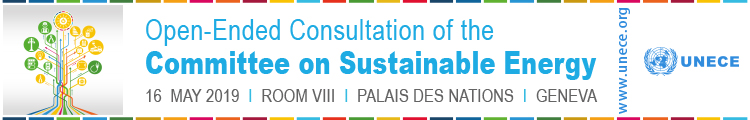 Chair: Jürgen Keinhorst, Chair, Committee on Sustainable EnergyModeration: Scott Foster, Director, Sustainable Energy DivisionThursday, 16 May 2019Chair: Jürgen Keinhorst, Chair, Committee on Sustainable EnergyModeration: Scott Foster, Director, Sustainable Energy DivisionSubsidiary Bodies of the Committee on Sustainable EnergyDesignated Group Focal PointGroup of Experts on Renewable Energy (GERE)Nazir RamazanovGroup of Experts on Coal Mine Methane (CMM)Raymond PilcherGroup of Experts on Energy Efficiency (GEEE)Aleksandar DukovskiGroup of Experts on Cleaner Electricity Systems (CES)Barry WorthingtonGroup of Experts on Gas (GEG)Francisco de la Flor GarciaExpert Group on Resources Management (EGRM)Gioia Falcone